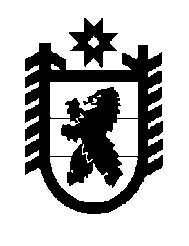 Российская Федерация Республика Карелия    РАСПОРЯЖЕНИЕГЛАВЫ РЕСПУБЛИКИ КАРЕЛИЯВнести в состав лицензионной комиссии Республики Карелия 
(далее – Комиссия), утвержденный распоряжением Главы Республики Карелия от 23 января 2015 года № 17-р (Собрание законодательства Республики Карелия, 2015, № 1, ст. 48), следующие изменения:1) включить в состав Комиссии Борчикову А.Б. – начальника управления Государственной жилищной инспекции Республики Карелия, назначив ее секретарем Комиссии;2) исключить из состава Комиссии Малышеву Е.Л.           Глава Республики  Карелия                                                               А.П. Худилайненг. Петрозаводск28 октября  2015 года№ 368-р